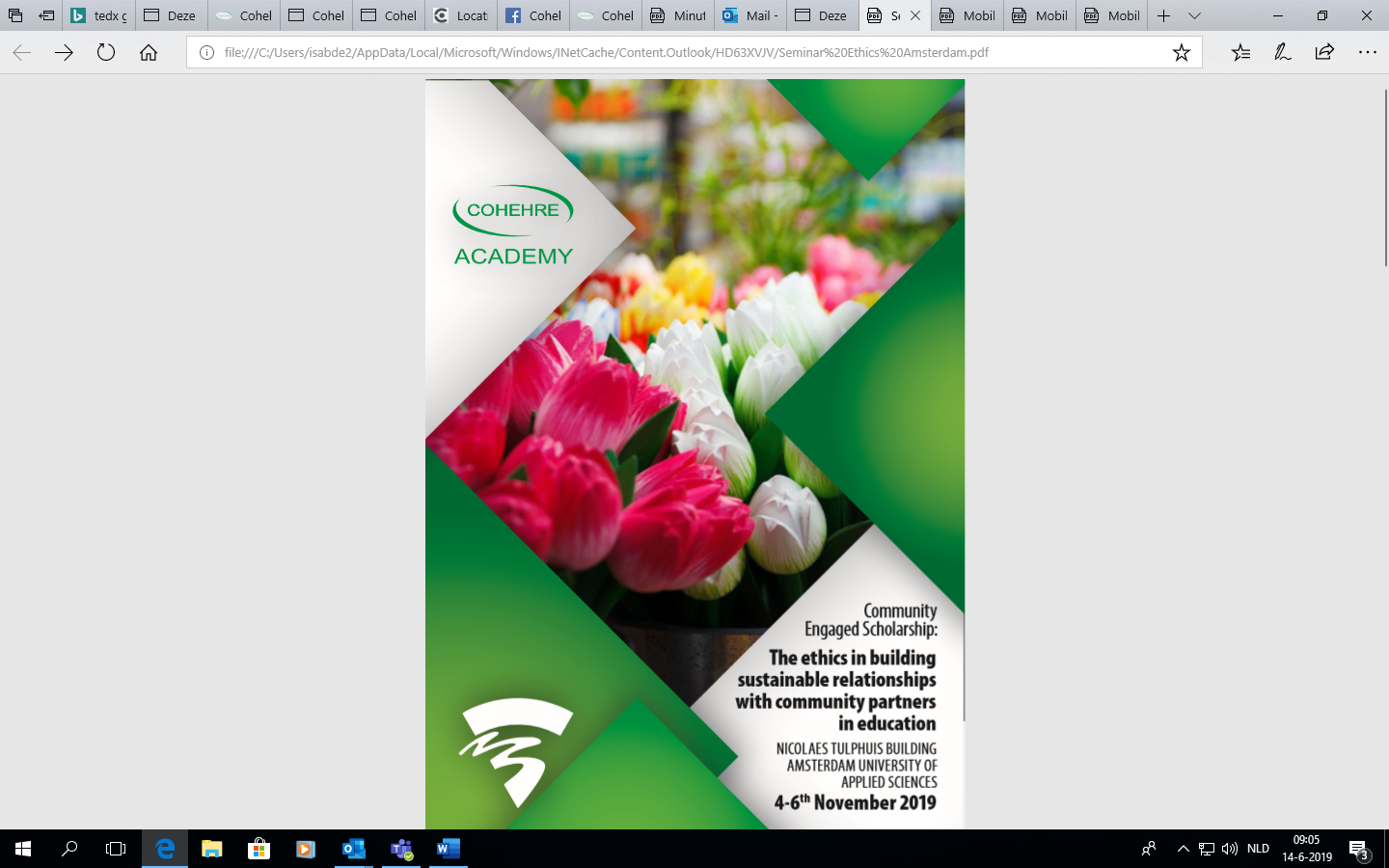 REGISTRATION FORM 
 Community Engaged Scholarship:
The ethics in building sustainable relationships with community partners in education
Amsterdam University of Applied Sciences, Nicolaes Tulphuis Building, The Netherlands
4-6 November 2019Last nameFirst nameTelephone numberE-mailInstitutionBilling addressSpecial diet requirementsPlease choose one of the followingCOHEHRE and EASPD Members € 240 COHEHRE and EASPD Low Income Countries (Portugal, Spain, Hungary, Estonia, Romania, etc.) € 150Non-COHEHRE/EASPD members € 450 Personal dataI hereby confirm that my details above can be used for COHEHRE updates only